PurposeThe standards elaborations (SEs) support teachers to connect curriculum to evidence in assessment so that students are assessed on what they have had the opportunity to learn. The SEs can be used to:make consistent and comparable judgments, on a five-point scale, about the evidence of learning in a folio of student work across a year/banddevelop task-specific standards (or marking guides) for individual assessment tasksquality assure planning documents to ensure coverage of the achievement standard across a year/band.StructureThe SEs have been developed using the Australian Curriculum achievement standard. The achievement standard for Health and Physical Education describes what students are expected to know and be able to do at the end of each year. Teachers use the SEs during and at the end of a teaching period to make on-balance judgments about the qualities in student work that demonstrate the depth and breadth of their learning.In Queensland, the achievement standard represents the C standard — a sound level of knowledge and understanding of the content, and application of skills. The SEs are presented in a matrix where the discernible differences and/or degrees of quality between each performance level are highlighted. Teachers match these discernible differences and/or degrees of quality to characteristics of student work to make judgments across a five-point scale.Years 7–8  standard elaborations © State of Queensland (QCAA) 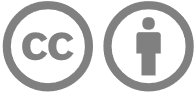 Licence: https://creativecommons.org/licenses/by/4.0 | Copyright notice: www.qcaa.qld.edu.au/copyright — lists the full terms and conditions, which specify certain exceptions to the licence. | Attribution: (include the link): © State of Queensland (QCAA) 2023Unless otherwise indicated material from Australian Curriculum is © ACARA 2010–present, licensed under CC BY 4.0. For the latest information and additional terms of use, please check the Australian Curriculum website and its copyright notice.Years 7–8 standard elaborations — 
Australian Curriculum v9.0: Years 7–8 Australian Curriculum:  achievement standardBy the end of Year 8, students analyse factors that influence identities, emotions and responses to change, and describe strategies to respond to these influences. They analyse how stereotypes, respect, empathy and valuing diversity influence relationships. Students analyse the effectiveness of assertive communication strategies, protective behaviours and help-seeking strategies applied online and offline. They analyse health information and messages to propose strategies that enhance their own and others’ health, safety, relationships and wellbeing. Students apply and transfer movement skills and movement concepts across a range of situations. They implement and evaluate the effectiveness of movement strategies on movement outcomes. Students propose and evaluate strategies designed to achieve personal health, fitness and wellbeing outcomes. They select, use and refine strategies to support inclusion, fair play and collaboration across a range of movement contexts.Source: Australian Curriculum, Assessment and Reporting Authority (ACARA), Australian Curriculum Version 9.0  for Foundation–10 https://v9.australiancurriculum.edu.au/f-10-curriculum/learning-areas/health-and-physical-education/year-8?view=quick&detailed-content-descriptions=0&hide-ccp=0&hide-gc=0&side-by-side=1&strands-start-index=0&subjects-start-index=0 ABCDEThe folio of student work contains evidence of the following:The folio of student work contains evidence of the following:The folio of student work contains evidence of the following:The folio of student work contains evidence of the following:The folio of student work contains evidence of the following:Personal, social and community healthconsidered analysis of factors that influence identities, emotions and responses to changethorough description of strategies to respond to these influencesinformed analysis of factors that influence identities, emotions and responses to changedetailed description of strategies to respond to these influencesanalysis of factors that influence identities, emotions and responses to changedescription of strategies to respond to these influencesdescription of factors that influence identities, emotions and responses to changepartial description of strategies to respond to these influencesidentification of factors that influence identities, emotions and responses to changeidentification of strategies to respond to these influencesPersonal, social and community healthconsidered analysis of how stereotypes, respect, empathy and valuing diversity influence relationshipsinformed analysis of how stereotypes, respect, empathy and valuing diversity influence relationshipsanalysis of how stereotypes, respect, empathy and valuing diversity influence relationshipsdescription of stereotypes, respect, empathy and/or diversity in relationshipsstatement/s about stereotypes, respect, empathy and/or diversity in relationshipsPersonal, social and community healthconsidered analysis of the effectiveness of assertive communication strategies, protective behaviours and help-seeking strategies applied online and offlineinformed analysis of the effectiveness of assertive communication strategies, protective behaviours and help-seeking strategies applied online and offlineanalysis of the effectiveness of assertive communication strategies, protective behaviours and help-seeking strategies applied online and offlinedescription of assertive communication strategies, protective behaviours and/or help-seeking strategies applied online and offlinestatement/s about communication strategies, protective behaviours and/or help-seeking strategiesPersonal, social and community healththorough analysis of health information and messages to propose strategies that enhance their own and others’ health, safety, relationships and wellbeinginformed analysis of health information and messages to propose strategies that enhance their own and others’ health, safety, relationships and wellbeinganalysis of health information and messages to propose strategies that enhance their own and others’ health, safety, relationships and wellbeinguse of health information and messages to propose strategies that enhance their own and others’ health, safety, relationships and/or wellbeingstatement/s about strategies that enhance their own and others’ health, safety, relationships and/or wellbeingMovement and physical activitypurposeful application and transfer of movement skills and movement concepts across a range of situationseffective application and transfer of movement skills and movement concepts across a range of situationsapplication and transfer of movement skills and movement concepts across a range of situationsvariable application and transfer of movement skills and movement concepts across situationsisolated application and transfer of movement skills and movement concepts across situationsMovement and physical activityproficient implementation and thorough evaluation of the effectiveness of movement strategies on movement outcomeseffective implementation and informed evaluation of the effectiveness of movement strategies on movement outcomesimplementation and evaluation of the effectiveness of movement strategies on movement outcomesvariable implementation and description of movement strategies and movement outcomesisolated implementation and statement/s about movement strategies or movement outcomesMovement and physical activityconsidered proposal of strategies designed to achieve personal health, fitness and wellbeing outcomesthorough evaluation of strategies designed to achieve personal health, fitness and wellbeing outcomeseffective proposal of strategies designed to achieve personal health, fitness and wellbeing outcomesinformed evaluation of strategies designed to achieve personal health, fitness and wellbeing outcomesproposal of strategies designed to achieve personal health, fitness and wellbeing outcomesevaluation of strategies designed to achieve personal health, fitness and wellbeing outcomesvariable proposal of strategies designed to achieve personal health, fitness and/or wellbeing outcomesdescription of strategies designed to achieve personal health, fitness and/or wellbeing outcomesstatement/s about strategies designed to achieve personal health, fitness and/or wellbeing outcomesstatement/s about achieving personal health, fitness and/or wellbeingMovement and physical activitypurposeful selection, use and refinement of strategies to support inclusion, fair play and collaboration across a range of movement contexts.effective selection, use and refinement of strategies to support inclusion, fair play and collaboration across a range of movement contexts.selection, use and refinement of strategies to support inclusion, fair play and collaboration across a range of movement contexts.variable selection, use and refinement of strategies to support inclusion, fair play and/or collaboration across movement contexts.basic selection, use and refinement of strategies to support inclusion, fair play and/or collaboration across movement contexts.Keyshading emphasises the qualities that discriminate between the A–E descriptors